załącznik nr 1 FORMULARZ OFERTOWO-CENOWY1. DANE WYKONAWCYNazwa Wykonawcy/Wykonawców w przypadku oferty wspólnej¹: ..........................................................................................KRS ………………………………   NIP ………………..……………. Regon ……………………….………Siedziba: ………….............................................. Województwo: ………........…………………………...…Adres poczty elektronicznej: .............................. Strona internetowa: .................................................  Numer telefonu: .......................................... 2. PRZEDMIOT OFERTY 3. OFEROWANA WARTOŚĆ ZA CAŁOŚĆ ZAMÓWIENIA 
Zamawiający wyraża zgodę na podanie cen jednostkowych z dokładnością do trzech/czterech miejsc po przecinku wyłącznie w celach kalkulacyjnych. Natomiast cenę oferty (wartość brutto) należy podać z dokładnością do dwóch miejsc po przecinku.4. OSOBY DO KONTAKTÓW Z ZAMAWIAJĄCYM Osoby do kontaktów z Zamawiającym odpowiedzialne za wykonanie zobowiązań umowy:1. Imię, nazwisko: ............................................. telefon ................................, e-mail: ..............................................,   zakres odpowiedzialności .………………………………………...............2. Imię, nazwisko: ............................................. telefon ................................, e-mail: ..............................................,   zakres odpowiedzialności .………………………………………...............5. Pełnomocnik w przypadku składania oferty wspólnej:Imię, nazwisko: ……..................................... stanowisko ......................................., telefon ................................ e-mail ....................................Zakres¹: do reprezentowania w postępowaniu / do reprezentowania w postępowaniu i zawarcia umowy / do zawarcia umowy.

……………………………. dnia …………………. r.                       ………………………………………
        miejscowość                                                                                                                                                                                                                                                                                 podpis osoby upoważnionej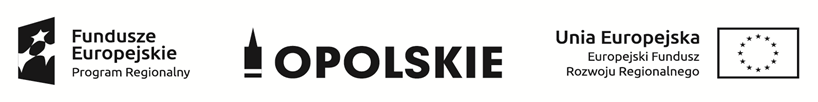 załącznik nr 2UMOWA  NR ... /... / 546 / AZ / 2020
zawarta  dnia    …… 2020r. w Kędzierzynie-Koźlu pomiędzy:Samodzielnym Publicznym Zespołem Opieki Zdrowotnej z siedzibą w Kędzierzynie-Koźlu 47-200, ul. 24 Kwietnia 5, zarejestrowanym przez Sąd Rejonowy, VIII Wydział Gospodarczy Krajowego Rejestru Sądowego w Opolu, pod numerem KRS 0000004757, posiadającym  NIP 749-179-03-04, Regon 000314661
zwanym dalej Zamawiającym, reprezentowanym przez: ………………………………………………a ……………….................................... KRS…………….…..NIP……………..Regon…………………zwanym dalej Wykonawcą, reprezentowanym przez: …………………………………………………..§ 1   Przedmiot umowy1. Wykonawca zobowiązuje się do sprzedaży Zamawiającemu wraz z dowozem i rozładunkiem jednorazowych sterylnych fartuchów (dalej jako „dostawa”) dla Apteki szpitalnej SP ZOZ w Kędzierzynie - Koźlu  (wg zał. 1). 2. Szczegółowy zakres oraz obowiązki Wykonawcy dotyczące realizacji przedmiotu niniejszej umowy określa niniejsza umowa oraz załącznik nr 1.  3. Wykonawca gwarantuje wysoką jakość produktu, zgodnie z jego podstawowymi parametrami technicznymi. 
4.Wykonawca oświadcza, że:
a) posiada uprawnienia, doświadczenie, wiedzę oraz potencjał techniczny i osobowy do należytego wykonania przedmiotu niniejszej umowy,
b) przedmiot umowy jest fabrycznie nowy, stanowi jego własność, jest wolny od wad fizycznych i prawnych, nie jest obciążony żadnymi prawami osób trzecich oraz nie jest przedmiotem żadnego postępowania egzekucyjnego i zabezpieczenia,
c) przedmiot umowy jest dopuszczony do obrotu na terenie RP i posiada Deklaracje Zgodności oraz spełnia wymagania odpowiednich norm  i  przepisów, a w szczególności określonych w: 
- Ustawie z 20.05.2010r. o wyrobach medycznych (Dz. U. z 2019 r., poz. 175), 
- Rozporządzeniu Ministra Zdrowia z 05.11.2010r. w sprawie sposobu kwalifikacji wyrobów medycznych  (Dz. U. z 2010r. Nr 215, poz. 1416),
- Rozporządzeniu Ministra Zdrowia z 17.02.2016r. w sprawie wymagań zasadniczych  oraz procedur oceny zgodności wyrobów medycznych  (Dz. U. z 2016r. poz. 211),
- Rozporządzeniu Ministra Zdrowia z 23.09.2010r. w sprawie wzoru znaku CE (Dz. U. z 2010r. nr 186, poz. 1252 z późn. zm.),
- Dyrektywie 2007/47/EC z 21.09.2007r. zmieniającej Dyrektywę 93/42/EWG z 14.04.1993r. - dotyczącej  wyrobów medycznych.                                                                     § 2   Warunki realizacji przedmiotu umowy1. Wykonawca zobowiązany jest do dostawy przedmiotu zamówienia w odpowiednich opakowaniach posiadających informację w języku polskim, wraz ze wskazaniem producenta co do właściwości przedmiotu zamówienia, zasad bezpieczeństwa użytkowania i terminów ważności, posiadające oznaczenie CE (o ile jest wymagane) i oznaczenia dotyczące sterylności bądź jałowości  (jeżeli wymagają tego przepisy prawa).2. Realizacja umowy odbywać się będzie sukcesywnie stosownie do potrzeb Zamawiającego w danym czasie. 3. Wykonawca dostarczy asortyment objęty przedmiotem umowy w terminie do 3 dni roboczych licząc od chwili złożenia zamówienia przez pracownika Zamawiającego, na własny koszt i odpowiedzialność do apteki Zamawiającego. Jeżeli dostawa będzie wypadała w dniu wolnym od pracy lub w sobotę jej realizacja nastąpi w pierwszym dniu roboczym po wyznaczonym terminie.4.Zamawiający będzie zawiadamiał Wykonawcę faksem, e-mailem lub telefonicznie o potrzebie dostarczenia partii przedmiotu umowy wg faktycznych potrzeb Zamawiającego.
5. Zamawiający upoważnia P. ……..., P. …………… do kontaktu z Wykonawcą, uzgadniania szczegółów dostawy i składania zamówień częściowych w ramach niniejszej umowy. Dane kontaktowe osób upoważnionych: ……….  - tel. 77 40 62 …; e-mail: ………………, …………… - tel. 77 40 62 …..6. Wykonawca dostarczy przedmiot umowy na własny koszt i odpowiedzialność w wyznaczonym  przez Zamawiającego miejscu tj. do Apteki Szpitalnej, ul. Roosevelta 2, 47-200 Kędzierzyn–Koźle.7. Bieżące zamówienie winno być zrealizowane za jednorazową dostawą.8. Jeżeli z przyczyn niezależnych od Wykonawcy realizacja ust. 7 jest niemożliwa to informacja ta musi zostać przekazana Zamawiającemu najpóźniej w dniu dostawy części towaru, wraz z podaniem terminu dostawy pozostałej części zamówienia.9. Bez względu na to, w jaki sposób realizowane są dostawy towaru (transportem własnym czy za pośrednictwem firmy kurierskiej) Wykonawca odpowiada za dostawę towaru na własny koszt - wraz z wniesieniem.
§ 3   Termin obowiązywania umowy1. Umowę zawiera się na okres 4 miesięcy począwszy od daty jej zawarcia. 2. W przypadku, gdy wartość przedmiotu umowy zostanie wyczerpana przed upływem terminu na jaki umowa została zawarta, Wykonawca nie będzie miał roszczenia względem Zamawiającego z w/w tytułu. § 4   Wynagrodzenie i wzajemne rozliczenia stron1.Strony ustalają za wykonanie przedmiotu niniejszej umowy całkowite wynagrodzenie w kwocie: wartość netto:…………….…. zł, słownie:.......................................................….zł, wartość brutto (wraz z VAT):…………..zł, słownie:………………………………………..…zł.2. Całkowita wartość umowy wynika z oferty Wykonawcy i obejmuje wszystkie koszty związane z realizacją zamówienia, w tym: koszty dostawy i ubezpieczenia na czas transportu, narzuty, ewentualne upusty oraz pozostałe czynniki cenotwórcze, usuwanie wad oraz podatek VAT.  3.Wykonawca gwarantuje, iż przez cały okres obowiązywania umowy ceny pozostaną niezmienne.4. Ewentualna zmiana cen może nastąpić jedynie w przypadku obniżenia ceny (czasowego bądź stałego) przez Wykonawcę.5. Zmiany wymienione w ust. 4 mogą być dokonywane na wniosek Wykonawcy w formie aneksu do umowy.6. Strony postanawiają, że rozliczenie wynagrodzenia za wykonanie przedmiotu umowy będzie następowało na podstawie faktur, którymi objęte będą  dostawy, na podstawie druków zamówienia. 7. Zamawiający zobowiązuje się do zapłaty prawidłowo wystawionej faktury w terminie 60 dni od daty jej dostarczenia, przelewem na konto wykonawcy wskazane na fakturze.8. Zamawiający jest płatnikiem podatku VAT.9. Wykonawca wystawi fakturę VAT na: Samodzielny Publiczny Zespół Opieki Zdrowotnej w Kędzierzynie-Koźlu ul. 24 Kwietnia 5,  47-200 Kędzierzyn-Koźle.10. Za termin zapłaty uważa się datę obciążenia rachunku bankowego Zamawiającego.§ 5   Reklamacje, gwarancja i rękojmia1. Wykonawca zobowiązuje się do wykonania przedmiotu objętego umową z dochowaniem należytej staranności.2. O stwierdzonych wadach ilościowych i jakościowych związanych z realizacją przedmiotu umowy Zamawiający powiadomi telefonicznie, e-mailem lub faksem Wykonawcę niezwłocznie tj. nie później niż w terminie 3 dni roboczych od daty ich stwierdzenia. Dostarczenie przedmiotu umowy zgodnego z zamówieniem i umową nastąpi na koszt i ryzyko Wykonawcy.  3. Wykonawca jest zobowiązany do rozpatrzenia reklamacji i usunięcia wady lub nieprawidłowości Zamawiającego w terminie do 3 dni roboczych, od daty jej zgłoszenia.4. Brak reakcji w terminie ze strony Wykonawcy jest równoznaczny z uznaniem reklamacji za zasadną.5. Wykonawca udziela na asortyment objęty przedmiotem niniejszej umowy rękojmi i gwarancji nie krótszej niż gwarancja producenta. 6. Okres gwarancji i rękojmi rozpoczyna się z dniem podpisania przez Strony protokołu odbioru bez zastrzeżeń ze strony Zamawiającego. Okres ten podlega przedłużeniu o czas obejmujący konieczne czynności jakie zobowiązany jest podjąć Wykonawca, a  związane z ujawnieniem się wad powstałych na skutek wadliwego wykonania umowy.
7. Postanowienia powyższe nie naruszają uprawnień Zamawiającego wynikających z rękojmi za wady.
8. Wykonawca odpowiada za wszelkie szkody rzeczowe i osobowe powstałe w związku z nienależytą realizacją przedmiotu niniejszej umowy. § 6   Kary umowne1. Zamawiającemu przysługuje prawo do  naliczenia  kar umownych w następujących przypadkach:
a) za zwłokę w dostawie towaru w terminie określonym w umowie, powstałe z przyczyn leżących po stronie Wykonawcy, w wysokości  0,2 % wartości brutto wynagrodzenia, o którym mowa w § 4 ust. 1, za każdy rozpoczęty dzień zwłoki,
b) za zwłokę w wymianie towaru wadliwego na wolny od wad oraz za zwłokę w wymianie towaru niezgodnego z umową, bądź za zwłokę w wymianie towaru dostarczonego w niewłaściwym lub zniszczonym opakowaniu   w wysokości 0,2 % wartości brutto wynagrodzenia, o którym mowa w § 4 ust 1, za każdy rozpoczęty dzień zwłoki,  
c) za odstąpienie od umowy przez którąkolwiek ze stron z przyczyn leżących po stronie Wykonawcy w wysokości 5 % wynagrodzenia brutto o którym mowa w § 4 ust 1 umowy.2. Zamawiający ma prawo dochodzenia odszkodowania na zasadach ogólnych kodeksu cywilnego w przypadku, gdy szkoda przewyższa wysokość kar umownych.
3. Wszelkie prawa wynikające z niniejszej umowy, w tym również wierzytelności, nie mogą być przenoszone przez Wykonawcę na rzecz osób trzecich bez uprzedniej pisemnej zgody Zamawiającego, w tym w szczególności Wykonawca: a) nie może dokonać cesji wierzytelności wynikających lub związanych z realizacją umowy, 
b) nie może dokonać zmian podmiotowych w trybie określonym w art. 518 kodeksu cywilnego, 
c) nie może dokonać zmian podmiotowych w trybie określonym w art. 519 i n. kodeksu cywilnego 
d) nie może dokonać czynności prawnej, której przedmiotem jest wierzytelność wynikająca lub związana z niniejszą umową, w tym w szczególności nie może zawrzeć umowy Faktoringu, Umowy Gwarancyjnej, Umowy Zarządu Wierzytelnością, Umowy Poręczenia, Umowy Inkasa.4. Zamawiającemu przysługuje prawo potrącenia kar umownych z należnego Wykonawcy wynagrodzenia, na co Wykonawca wyraża zgodę. 
5. W przypadku, gdy potrącenie kary umownej z wynagrodzenia Wykonawcy  nie będzie możliwe, Wykonawca zobowiązuje się do zapłaty kary umownej w terminie 14 dni roboczych od dnia otrzymania noty obciążeniowej wystawionej przez Zamawiającego.§ 7   Odstąpienie od umowy1. Zamawiający ma prawo odstąpić od umowy w następujących przypadkach:
a) jeśli Wykonawca nie przystąpi do wykonania przedmiotu umowy w terminie przewidzianym na jej realizację,b) jeżeli Wykonawca będzie realizował przedmiot umowy w sposób wadliwy lub sprzeczny z umową, a Zamawiający wezwie Wykonawcę do zmiany sposobu jej wykonania,  wyznaczając Wykonawcy w tym celu 7-dniowy  termin, po którego  bezskutecznym upływie, uprawniony będzie do odstąpienia od umowy,
c) w przypadku, gdy istotne dane zawarte w ofercie mające wpływ na wybór Wykonawcy okażą się nieprawdziwe,d) gdy Wykonawca utraci uprawnienia wymagane do należytego wykonania umowy. 
2. Zamawiający może odstąpić od umowy w razie wystąpienia istotnej zmiany okoliczności powodującej, że wykonanie umowy nie leży w interesie publicznym, czego nie można było przewidzieć w chwili jej zawarcia, w terminie 30 dni od powzięcia wiadomości o tych okolicznościach.3. Odstąpienie od umowy przez Zamawiającego poprzedzone zostanie wezwaniem Wykonawcy do realizacji  przedmiotu niniejszej umowy zgodnie z jej postanowieniami. 4. Realizacja prawa odstąpienia od umowy wymaga oświadczenia w formie pisemnej, w terminie do 30 dni od powzięcia wiadomości o zaistnieniu przyczyny odstąpienia od umowy wraz z podaniem uzasadnienia.§ 8   Zmiany umowy1. Zamawiający przewiduje możliwość zmiany niniejszej umowy, w stosunku do treści oferty, na podstawie której dokonano wyboru Wykonawcy.2. Zmiany danych teleadresowych Stron oraz danych osób uprawnionych do ich reprezentacji lub upełnomocnionych w umowie do dokonywania czynności nie stanowią zmiany umowy, o ile informacja o dokonaniu zmiany została skutecznie doręczona drugiej Stronie na piśmie.3. Zamawiający przewiduje możliwość zmiany umowy w następujących przypadkach:
3.1. Zmiany wymagające zawarcia aneksu:a) gdy powstała możliwość zastosowania nowszych i korzystniejszych dla Zamawiającego rozwiązań technologicznych i technicznych, niż te istniejące w chwili podpisania umowy nie prowadzące do zmiany przedmiotu zamówienia; Dla ww. czynności wymagana jest każdorazowo zgoda Zamawiającego,b) w przypadku działania organów administracji publicznej, organów władzy lub wymiaru sprawiedliwości, które uniemożliwiają zgodnie z prawem wykonywanie zobowiązań umownych,c) w przypadku obniżenia ceny (czasowego bądź stałego) przez Wykonawcę,d) w zakresie dotyczącym czasowych dostaw asortymentu zamiennego o parametrach nie gorszych niż wskazane w ofercie wykonawcy, w przypadku niemożności realizowania dostaw zgodnie z umową; Dla ww. czynności wymagana jest każdorazowo zgoda Zamawiającego,e) w zakresie dotyczącym zmiany formy organizacyjno-prawnej Wykonawcy w trakcie trwania umowy.3.2. Zmiany niewymagające zawarcia aneksu:
a) w przypadku gdy dotyczą poprawienia błędów i oczywistych omyłek słownych, literowych, liczbowych, numeracji jednostek redakcyjnych lub uzupełnień treści nie powodujących zmiany celu i istoty umowy,
b) w przypadku braku (niedostępności) produktu na rynku, wycofania z obrotu, wstrzymania lub zakończenia produkcji, lub wydania stosownej decyzji urzędowej, co musi być udokumentowane przez Wykonawcę np. pismem producenta, Wykonawca zobowiązany jest, po uzyskaniu zgody Zamawiającego, dostarczyć zamawiany asortyment występujący pod inną nazwą handlową (odpowiednik) o takim 
samym składzie, postaci, ilości i przeznaczeniu, w cenie zagwarantowanej  w  umowie. 
4. Zmiany wskazane w ust. 3.2 mogą zostać wprowadzone jedynie w przypadku, gdy informacja o dokonaniu zmiany została skutecznie doręczona drugiej Stronie na piśmie po rygorem nieważności.                                                                   § 9   Przetwarzanie danych osobowychZamawiający i Wykonawca zobowiązują się do przetwarzania danych osobowych pozyskanych w związku z realizacją niniejszej umowy w sposób zgodny z przepisami ustawą z 10.05.2018r. o ochronie danych osobowych oraz z postanowieniami Rozporządzenia Parlamentu Europejskiego i Rady (UE) 2016/679 z 27.04.2016r. ws. ochrony osób fizycznych w związku z przetwarzaniem danych osobowych i ws swobodnego przepływu takich danych oraz uchylenia dyrektywy 95/46/WE.§ 10   Postanowienia końcowe1. W sprawach nie uregulowanych niniejszą umową zastosowanie mają przepisy Kodeksu cywilnego oraz obowiązujących przepisów szczególnych. 2. Ewentualne spory wynikłe z niniejszej umowy rozstrzygać będzie właściwy dla siedziby Zamawiającego Sąd powszechny.3. Umowę sporządzono w 2 jednobrzmiących  egzemplarzach - po jednym dla każdej ze stron. WYKONAWCA			                                                    	ZAMAWIAJĄCYZałącznik:Oferta Wykonawcy.Oferta dotyczy postępowania nr:546 / AZ / 2020Ogłoszonego przez:Samodzielny Publiczny Zespół Opieki Zdrowotnej w Kędzierzynie-KoźluPod nazwąDostawa jednorazowych sterylnych fartuchów dla SP ZOZ w Kędzierzynie-Koźlu Lp.Nazwa i skład produktuKod lub numer katalogowy / Producent*IlośćCena jednostkowa nettoWartość nettoStawka 
pod.  VATWartość brutto123456=4x578=6+VAT1Jałowy fartuch chirurgiczny nr 1:a)  wzmocniony, niezawierający wiskozy ani celulozy, b) wykonany z pięciowarstwowej włókniny SMMMS  / SSMMS o min. gramaturze 35 g/m², c) wzmacniany wewnętrznie z przodu i na ¾ rękawów laminatem mikroporowatego polietylenu 
i polipropylenu o min. gramaturze 38g/m²,d) kolor ciemnoniebieski, e) rękaw krój typu raglan, f) szwy wykonane techniką ultradźwiękową, szew czterościeżkowy, g) ściągacze rękawów niezawierające bawełny o długości min. 7cm, h) oznaczenie rozmiaru w postaci wszywki,i)  troki umiejscowione w kartoniku gwarantującym  zachowanie sterylności podczas wiązania,j) fartuch zawinięty w hydrofobową serwetę włókninową 60x60cm, k) w opakowaniu 2 chłonne ręczniki 20-30x40cm, l) rozmiary M-XXXL,m) na opakowaniu wskaźnik sterylizacji oraz min. 2 samoprzylepne naklejki transferowe zawierające nazwę producenta, numer referencyjny, numer serii i datę ważności,n) opakowanie zbiorcze zabezpieczone dodatkowo wewnętrznie workiem z folii PE,12.000 szt.:M – 800,
L – 4.000XL – 3.500XXL - 3.000XXXL- 7002Jałowy fartuch chirurgiczny nr 2:a) wykonany z pięciowarstwowej włókniny SMMMS / SSMMS o min. gramaturze 35 g/m² / typu Spunlace o min. gramaturze 70g/m²b) kolor ciemnoniebieski, c) rękaw krój typu raglan, d) szwy wykonane techniką ultradźwiękową, szew czterościeżkowy, e) dziane poliestrowe mankiety min. 7cm, f) oznaczenie rozmiaru w postaci wszywki, g) troki umiejscowione w kartoniku gwarantującym zachowanie sterylności podczas wiązania,h) fartuch zawinięty w serwetę włókninową 60x60cm, i) w  opakowaniu 2 chłonne ręczniki  20-30x40cm,j) rozmiary M-XXXL,k) na opakowaniu wskaźnik sterylizacji oraz min. 2 samoprzylepne naklejki transferowe zawierające nazwę producenta, numer referencyjny, numer serii i datę ważności. l) opakowanie zbiorcze zabezpieczone dodatkowo wewnętrznie workiem z folii PE20.000 szt.:M – 500L – 4.500XL – 8.500XXL – 5.500XXXL - 1.000RAZEM poz. 1 – 2:RAZEM poz. 1 – 2:RAZEM poz. 1 – 2:RAZEM poz. 1 – 2:RAZEM poz. 1 – 2:x